RECOMMENDED TIMES & PLAYING FORMATS- 50 minutes for 2 set matches is the norm.
Iowa Region recommends taking the top 4 out of each pool to playoffs.ALTERNATIVE FORMATS- Used when teams drop from your event. 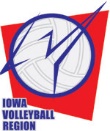  Volleyball Region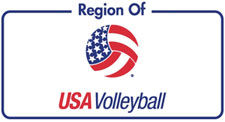 8170 Hickman Road, Ste 5
Clive, IA 50325-4405
P: 515-727-1860
F: 515-727-1861 POSSIBLE PLAYING FORMATS 
Updated: August 6, 2014POSSIBLE PLAYING FORMATS 
Updated: August 6, 2014POSSIBLE PLAYING FORMATS 
Updated: August 6, 2014POSSIBLE PLAYING FORMATS 
Updated: August 6, 201460 Minutes45 Minutes**50 minutes5 Teams4 Teams8:30 AM1-3 (2)1-3 (2)9:20 AM2-4 (1)2-4 (1)10:30 AM10:10 AM3-5 (4)1-4 (3)11:00 AM1-2 (5)2-3 (1)11:50 AM4-5 (3)3-4 (2)12:40 PM2-3 (4)1-2 (4)1:30 PM1-5 (2)2:20 PM3-4 (1)3:10 PM2-5 (3)4:00 PM1-4 (5)3 Teams 1 court3 Teams 1 court6 Teams Round Robin- 2 courts6 Teams Round Robin- 2 courts6 Teams  Cross Pool-2 Courts6 Teams  Cross Pool-2 Courts3 sets or Match Play3 sets or Match PlayCourt 1Court 2Court 1Court 21 vs 2 (3)1 vs 2 (3)1-2 (3)2-6 (4)2 vs 3 (1)2 vs 3 (1)4-6 (1)3-5 (2)2-5 (3)1-4 (6)1 vs 3 (2)1 vs 3 (2)1-6 (4)2-5 (3)3-5 (2)1-6 (4)1-4 (6)2-3 (5)breakbreakBreakBreak3-6 (5)2-4 (1)4-5 (1)3-6 (2)1-5 (2)3-4 (6)7 Teams Round Robin- 2 Courts 7 Teams Round Robin- 2 Courts 1-5 (3)2-6 (4) playoffs optional playoffs optional1-3 (5)2-4 (6)Court 1Court 23-4 (1)5-6 (2)1-2 (4)3-7 (6)2-5 (1)7 Teams Cross Pool - 2 Courts7 Teams Cross Pool - 2 Courts8 Teams Cross Pool – 2 Courts8 Teams Cross Pool – 2 Courts4-7 (5)1-6 (2)Teams 1-4 (3 matches)Teams 1-4 (3 matches)Court 1Court 24-5 (7)2-3 (6)Teams 5-7 (4 Matches)Teams 5-7 (4 Matches)1-7 (5)2-6 (8)6-7 (4)1-3 (2)3-5 (7)4-8 (6)breakbreakCourt 1Court 22-7 (3)1-6 (4)2-4 (7)1-5 (3)4-5 (2)3-7 (6)3-8 (2)4-5 (1)3-6 (4)5-7 (1)2-5 (4)1-6 (3)BreakBreak2-6 (3)1-4 (5)4-7 (2)3-6 (1)1-8 (7)2-5 (6)2-7 (6)3-5 (1)breakbreak4-7 (8)3-6 (5)1-7 (3)4-6 (5)3-5 (6)1-7 (4)6-4 (1)3-7 (2)3-4 (7)5-6 (2)2-6 (3)1-5 (7)1-5 (4)2-8 (3)